Article Site internet Commune :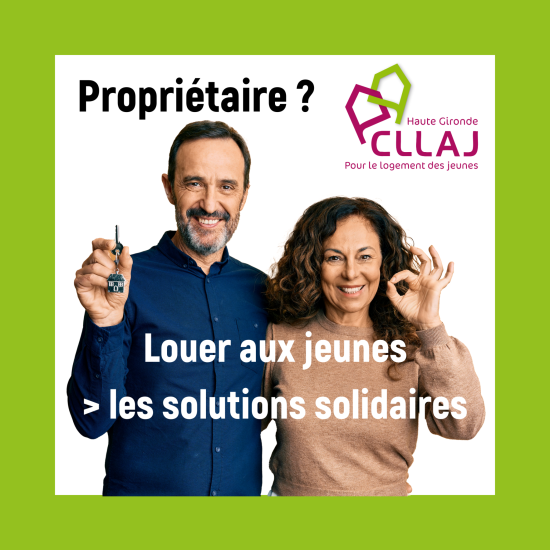 Propriétaires ? Louer aux jeunes : des solutions solidairesLe Comité Local pour le Logement Autonome des Jeunes (CLLAJ) de la Haute Gironde organise une réunion d’informations à destination des propriétaires le Lundi 16 Mai 2022 à 17h, salle 3 de l’ancien tribunal (13 rue André Lamandé à Blaye)Vous avez une chambre disponible ou bien un logement vacant ? Vous habitez sur le territoire de la Communauté de Communes de Blaye ?En déployant les dispositifs « logement des jeunes chez l’habitant » et « Bail Accompagné », le CLLAJ vous aide à trouver un locataire et vous accompagne sur la durée de la location.Cette démarche solidaire permet l’accueil d’un jeune pour une location de courte ou longue durée contre un loyer adapté.Venez nous rencontrer pour mieux connaître ces dispositifs et peut-être pour vous lancer dans une nouvelle aventure !Entrée libreContact et renseignement : contact@cllajhautegironde.org / 05.57.42.89.75 ou 07.87.33.08.48